PLANNING DE FORMATION DES EFS – RENTRÉE 2020-2021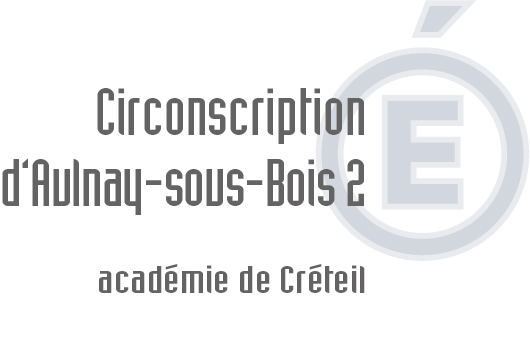 9H00/12H0013H00/16H00Jeudi 27 août 2020La relation aux familles, importance de la posture et de la qualité de la communication.Préparation de la réunion de rentrée.intervenants : Maitre formateur puisPréparation des premiers jours de classe en binôme EFSintervenants : Maitre formateur Lieu : École élémentaire Anatole France43, avenue  Anatole France93600 Aulnay-Sous-Bois(Salle informatique et salle de classe – 1er étage)EFS Elémentaire (travail en binôme EFS) programmation – progression/emploi du temps – préparation des premiers jours de classeintervenants : Maitre formateur Lieu : École élémentaire Anatole France43, avenue  Anatole France93600 Aulnay-Sous-Bois(Salle informatique et salle de classe – 1er étage)Vendredi 28 août 2020Présentation de l'organigramme général de l'éducation et de la circonscription. Organisation de la voie hiérarchique : A qui s'adresser et pourquoi ?
Le rôle du directeur, la notion du travail d'équipe : les outils, le partage de services, la recherche de cohérence (règles de vie).                                                                Responsabilité de l'enseignant, statut des différents personnels (intervenants, ATSEM, AVS...)intervenants : CPC – IEN-CASEH-ERSEHASSISTANTE ADMINISTRATIVELieu : Collège Simone Veil2, rue du Havre93600 Aulnay-Sous-Bois(Salle polyvalente)EFS maternelle : Débuter à l’école maternelleintervenants : Mission maternelle DSDEN – Céline PERRIERLieu : Collège Simone Veil2, rue du Havre93600 Aulnay-Sous-Bois(Salle polyvalente)